ПРОТОКОЛ №4Заседание Совета профилактикиДата заседания: 14.12. 2023 г.Присутствовали :Калагова Т.Б.- заместитель директора по ВР ,председатель Совета профилактики ;Цирихова А.Б. – заместитель директора по УВР;Дзуцева М.К. – председатель родительского комитета школы ;Габуева М.М. – руководитель МО классных руководителей;Инспектор ПДН –  Хетагуров А.Т.Повестка дня:1.Анализ работы школы по профилактике правонарушений и преступлений за 1 полугодие.2.Предварительные итоги успеваемости и посещаемости за 2 четверть, итоги посещения учащимися учебных занятий (пропуски)3.Совместное заседание Совета по профилактике, классных руководителей и учителей - предметников по проблеме предотвращения грубых нарушений дисциплины в школе.4.Занятость учащихся «группы риска», детей из семей, находящихся в социально-опасном положении, из неблагополучных семей, детей состоящих на учете в ВШК и органах системы профилактики во время зимних каникул.Приглашение родителей слабоуспевающих учащихся, часто пропускающих уроки, нарушителей дисциплины и порядка в ОУ и в общественных местах.По первому вопросу заслушали заместителя директора по ВР Калагову Т.Б. которая проинформировала присутствующих о том, что  в 1 полугодии 2023-2024 учебном году  в МБОУ  СОШ №15 им. Героя Советского Союза Мильдзихова Х.З. работа по профилактике правонарушений несовершеннолетних учащихся была направлена на выполнение цели - создание условий для воспитания социально-адаптированной личности, т.е. личности образованной, владеющий жизненно необходимым запасом знаний, социально мобильной, способной к смене социальных ролей, имеющее ответственное отношение к выполнению норм правопорядка.Для работы по предупреждению правонарушений и преступлений, укреплению дисциплины среди учащихся в школе создан Совет профилактики . Совет изучает и анализирует состояние правонарушений среди учащихся, воспитательной и профилактической работы, направленной на предупреждение: рассматривает персональные дела учащихся – нарушителей порядка; осуществляет контроль за поведением подростков; выявляет трудновоспитуемых учащихся и родителей, не выполняющих своих обязанностей по воспитанию детей; вовлекает подростков склонных к правонарушениям, в секции и кружки. Работа по профилактике правонарушений  ведется согласно плану работы школы. Администрацией школа, педагогическим коллективом ежегодно проводятся педсоветы, совещания при директоре, затрагивающие проблемы воспитания. Нормативные документы, план работы школы по профилактике правонарушений расположены на сайте школы.Социальная работа в школе проводилась в следующих формах: Работа с учащимися;Работа с родителями;Работа с классными руководителямиПостоянный контроль успеваемости и посещаемости в школе;Вовлечение подростка в воспитательные мероприятия класса и школы;Организация досуга и занятости ребенка.Профилактические беседы с учащимися, его родителями (классный руководитель, администрация школы)Совет профилактики.Классными руководителями школы используются различные  формы и методы индивидуальной профилактической работы с учащимися.- изучение особенностей личности подростков;- посещение на дому, с целью контроля над подростками, их занятостью в свободное время от занятий, а также в каникулярное время, подготовкой к урокам;- посещение уроков с целью выяснения уровня подготовки учащихся к занятиям;- индивидуальное и коллективные профилактические беседы с подростками и родителями;- вовлечение учащихся в систему объединений дополнительного образования с целью организации занятости в свободное время.Одним из важных факторов профилактики является занятость учащихся в свободное время, поэтому в школе большое внимание уделяется развитию системы дополнительного образования, а также пропаганде здорового образа жизни и вовлечению подростков в кружки и секции. Работают следующие кружки.Решение:- усилить профилактические меры по предупреждению правонарушений и безнадзорности;- уделить большее внимание проблеме пропусков уроков без уважительной причины;         -  вовлекать 100% «трудных» учащихся школы во внеурочную деятельность, кружки и секции;        - уделить особое внимание ранней диагностике детей девиантного поведения, склонных к правонарушениям.        - продолжить свою работу по объединению усилий педагогического, ученического коллективов, родительской общественности школы в создании единой системы работы по профилактике безнадзорности и правонарушений в школе;       - продолжить  координацию действий педагогического коллектива с работой правоохранительных структур и органами профилактики, работающих с детьми и подростками.По 2 вопросу заслушали заместителя директора по УВР Цирихову А.Б. , которая познакомила с предварительными итогами успеваемости учащихся  школы. Заместитель директора по ВР Калагова Т.Б. познакомила с информацией по итогам посещаемости учащихся.Решение:  2. Предусмотреть педагогическое (индивидуальное) сопровождение учащихся, имеющих по итогам 2 четверти одну отметку «4» и «3» и учащихся «группы риска» (слабоуспевающих и неуспевающих учащихся, имеющих много «3» и «2»), классным руководителям и учителям-предметникам провести беседы с родителями (дать рекомендации на родительских собраниях).3. Классным руководителям проанализировать с учащимися на классных часах итоги 2 четверти.4. Классным руководителям, учителям-предметникам своевременно информировать родителей о не успешности в обучении учащихся, регулярно выставлять оценки в Днев.ру.5. Учителям-предметникам при планировании уроков продумывать систему индивидуальной работы с учащимися, своевременно выявлять образовавшиеся пробелы в знаниях и умениях, организовывать своевременную ликвидацию пробелов, стремиться к созданию на уроках ситуации успеха.6.   Усилить индивидуальную работу с обучающимися, имеющими низкую успеваемость, а классным руководителям   ознакомить с результатами проведённой работы на педагогическом совете.   По 3 вопросу выступила руководитель МО классных руководителей Габуева М.М. которая рассказала , что для понимания специфики дисциплины в системе нравственности необходимо иметь в виду, что одно и то же правило поведения в одном случае выступает как требование дисциплины, в другом - как обычная норма морали. Если, например, учащийся опоздал на занятие - это нарушение дисциплины, если же он опоздал на встречу с другом - это квалифицируется как отступление от моральных правил, как проявление неуважения или отсутствие точности.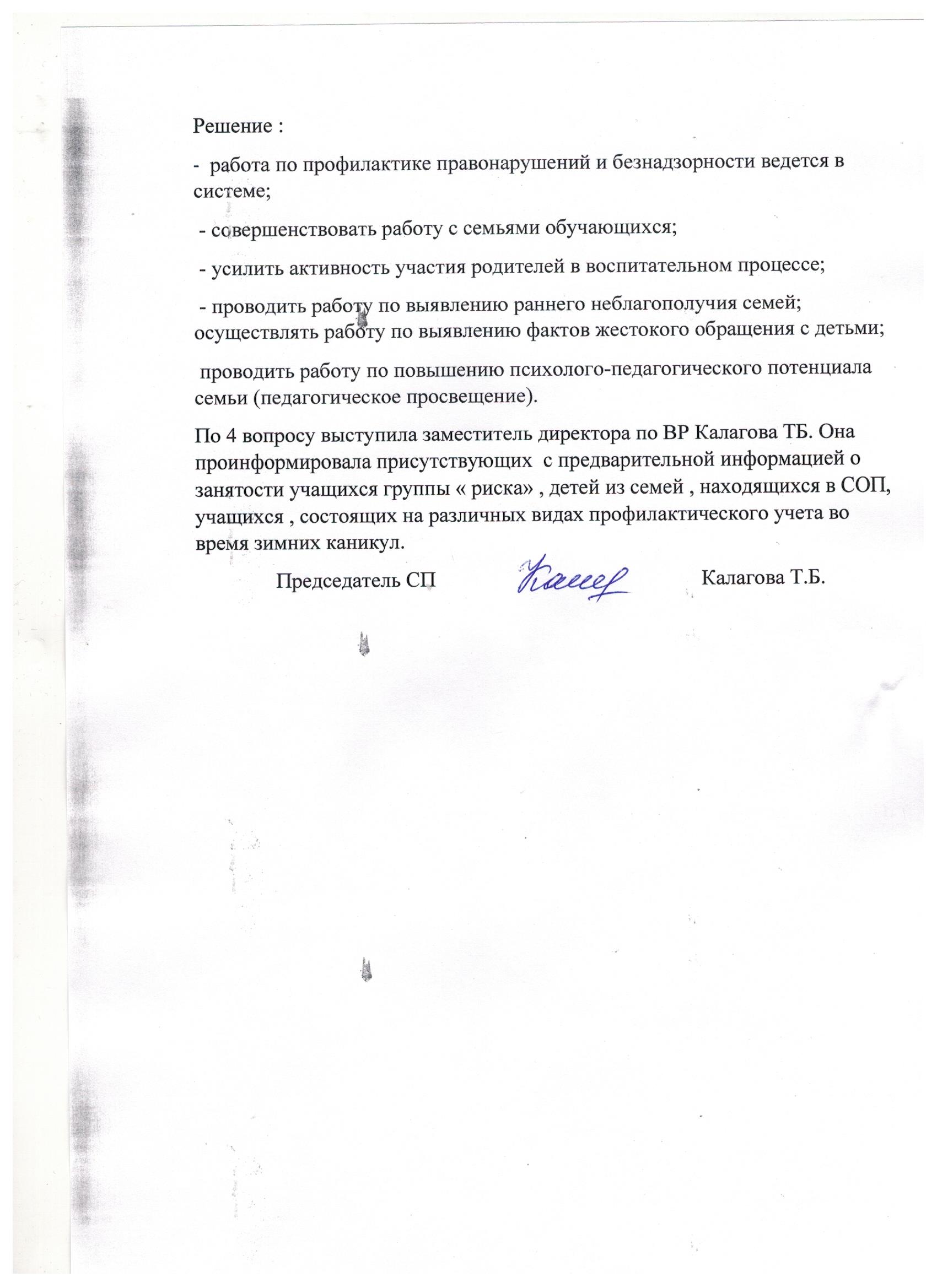 